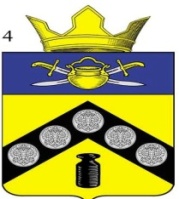 АДМИНИСТРАЦИЯПИМЕНО-ЧЕРНЯНСКОГО СЕЛЬСКОГО ПОСЕЛЕНИЯКОТЕЛЬНИКОВСКОГО МУНИЦИПАЛЬНОГО РАЙОНАВОЛГОГРАДСКОЙ ОБЛАСТИПОСТАНОВЛЕНИЕот «15» июня 2020 года  № 21О внесении изменений в постановление Администрации Пимено-Чернянского сельского поселения Котельниковского муниципального района Волгоградской области от «09» ноября 2018 года № 66 «Об утверждении административного регламента предоставления Администрацией Пимено-Чернянского сельского поселения Котельниковского муниципального района Волгоградской области муниципальной услуги «Прием заявлений и выдача документов о согласовании переустройства и (или) перепланировки жилого помещения»В соответствии с  Федеральными  законами от 19.07.2018 № 204-ФЗ «О внесении изменений в Федеральный закон «Об  организации предоставления государственных и муниципальных услуг» в части установления дополнительных гарантий граждан при получении государственных и муниципальных услуг», от  27.12.2018 № 558-ФЗ «О внесении изменений в Жилищный кодекс Российской Федерации в части упорядочения норм, регулирующих переустройство и (или) перепланировку помещений  в  многоквартирном доме» и Уставом Пимено-Чернянского сельского поселения Котельниковского муниципального района Волгоградской области, Администрация Пимено-Чернянского сельского поселения Котельниковского муниципального района Волгоградской области п о с т а н о в л я е т:1. Внести в постановление Администрации Пимено-Чернянского сельского поселения Котельниковского муниципального района Волгоградской области от «09» ноября 2018 года № 66 «Об утверждении административного регламента предоставления Администрацией Пимено-Чернянского сельского поселения Котельниковского муниципального района Волгоградской области муниципальной услуги «Прием заявлений и выдача документов о согласовании переустройства и (или) перепланировки жилого помещения» (далее – Постановление), следующие изменения:1) в заголовке и пункте 1 Постановления слова «жилого помещения» заменить словами «помещения в многоквартирном доме»;2) в названии, пунктах 1.1, 2.1, 2.3, 2.4, подпункте 3 пункта 3, пунктах 3.3, 3.3.3 – 3.3.6, 3.3.8 административного регламента предоставления Администрацией Пимено-Чернянского сельского поселения Котельниковского муниципального района Волгоградской области муниципальной услуги «Прием заявлений и выдача документов о согласовании переустройства и (или) перепланировки жилого помещения», утвержденного Постановлением  (далее – Регламент), слова «жилого помещения» заменить словами «помещения в многоквартирном доме»;3) абзац третий пункта 2.4  Регламента изложить в следующей редакции:«В случае представления заявителем документов через МФЦ срок принятия решения о согласовании или об отказе в согласовании переустройства и (или) перепланировки помещения в многоквартирном доме исчисляется со дня передачи МФЦ данных документов в уполномоченный орган.»;4) в пункте 2.5 Регламента:дополнить пункт новым абзацем десятым следующего содержания:«постановление Правительства Российской Федерации от 25.01.2013   № 33 «Об использовании простой электронной подписи при оказании государственных и муниципальных услуг» (Официальный интернет-портал правовой информации http://www.pravo.gov.ru, 23.11.2018, «Собрание законодательства РФ», 04.02.2013, № 5, ст. 377);»;абзацы десятый – двенадцатый считать абзацами одиннадцатым – тринадцатым соответственно;5) в пункте 2.6.1 Регламента:в абзаце третьем слова «жилое помещение» заменить словами «помещение в многоквартирном доме»;абзац четвертый изложить в следующей редакции:«- подготовленный и оформленный в установленном порядке проект переустройства и (или) перепланировки переустраиваемого и (или) перепланируемого помещения в многоквартирном доме, а если переустройство и (или) перепланировка помещения в многоквартирном доме невозможны без присоединения к данному помещению части общего имущества в многоквартирном доме, также протокол общего собрания собственников помещений в многоквартирном доме о согласии всех собственников помещений в многоквартирном доме на такие переустройство и (или) перепланировку помещения в многоквартирном доме, предусмотренном частью 2 статьи 40 Жилищного кодекса Российской Федерации;»;6) в пункте 2.6.2 Регламента:абзац второй изложить в следующей редакции:«- правоустанавливающие документы на переустраиваемое и (или) перепланируемое помещение в многоквартирном доме, если право на него зарегистрировано в Едином государственном реестре недвижимости;»;в абзаце третьем слова «жилого помещения» заменить словами «помещения в многоквартирном доме»;абзац четвертый изложить в следующей редакции:«- заключение органа по охране памятников архитектуры, истории и культуры о допустимости проведения переустройства и (или) перепланировки помещения в многоквартирном доме, если такое помещение или дом, в котором оно находится, является памятником архитектуры, истории или культуры.»;7) в абзаце третьем пункта 2.6.3 Регламента слова «или представлены с предъявлением подлинников» исключить;8) в абзаце втором пункта 2.7 слова «квалифицированной подписи» заменить словами «усиленной квалифицированной электронной подписи (далее - квалифицированная подпись)»;9) в пункте 2.8 Регламента:слова «жилого помещения» заменить словами «помещения в многоквартирном доме»;в абзаце третьем слово «подпункте» заменить словом «пункте»;в абзаце четвертом слово «подпунктом» заменить словом «пунктом»;10) пункт 2.14 изложить в следующей редакции:«2.14. Осуществление отдельных административных процедур при предоставлении муниципальной услуги возможно в электронной форме. Предоставление муниципальной услуги может осуществляться в МФЦ в соответствии с соглашением, заключенным между МФЦ и Администрацией Пимено-Чернянского сельского поселения Котельниковского муниципального района Волгоградской области.Особенности осуществления отдельных административных процедур в электронной форме и предоставления муниципальной услуги через МФЦ установлены в разделе 3 настоящего административного регламента.»; 11) в пункте 3.1.3 Регламента:абзац первый дополнить словами «, при необходимости делает копию с представленных заявителем подлинников документов и заверяет их»; абзац второй после слов «в получении документов» дополнить словами «с указанием их перечня и даты их получения уполномоченным органом, а также с указанием перечня сведений и документов, которые будут получены по межведомственным запросам»;12) абзац второй пункта 3.1.4 Регламента после слов «с указанием их объема» дополнить словами «, а также перечня сведений и документов, которые будут получены по межведомственным запросам»;13) абзац первый пункта 3.1.5 Регламента после слова «проводит» дополнить словами «проверку подлинности простой электронной подписи заявителя с использованием соответствующего сервиса единой системы идентификации и аутентификации, а также»;  14) в пункте 5.1 Регламента:подпункт 3 изложить в следующей редакции:«3) требование у заявителя документов или информации либо осуществления действий, представление или осуществление которых не предусмотрено нормативными правовыми актами Российской Федерации, нормативными правовыми актами Волгоградской области, муниципальными правовыми актами для предоставления муниципальной  услуги;»;дополнить подпунктом 10 следующего содержания: «10) требование у заявителя при предоставлении муниципальной услуги документов или информации, отсутствие и (или) недостоверность которых не указывались при первоначальном отказе в приеме документов, необходимых для предоставления муниципальной услуги, либо в предоставлении муниципальной услуги, за исключением случаев, предусмотренных пунктом 4 части 1 статьи 7 Федерального закона № 210-ФЗ. В указанном случае досудебное (внесудебное) обжалование заявителем решений и действий (бездействия) МФЦ, работника МФЦ возможно в случае, если на МФЦ, решения и действия (бездействие) которого обжалуются, возложена функция по предоставлению данной  муниципальной услуги в полном объеме в порядке, определенном частью 1.3 статьи 16 Федерального закона  № 210-ФЗ.»;15) в пункте 5.6 слова «и почтовый адрес» заменить словами «и (или) почтовый адрес»;16) пункт 5.9 Регламента дополнить абзацами вторым, третьим следующего содержания:«В случае признания жалобы подлежащей удовлетворению в ответе заявителю дается информация о действиях, осуществляемых уполномоченным органом, МФЦ, либо организацией, предусмотренных частью 1.1 статьи 16 Федерального закона № 210-ФЗ, в целях незамедлительного устранения выявленных нарушений при оказании муниципальной услуги, а также приносятся извинения за доставленные неудобства и указывается информация о дальнейших действиях, которые необходимо совершить заявителю в целях получения муниципальной услуги.В случае признания жалобы не подлежащей удовлетворению в ответе заявителю даются аргументированные разъяснения о причинах принятого решения, а также информация о порядке обжалования принятого решения.». 2. Настоящее постановление вступает в силу со дня его официального обнародования.Глава Пимено-Чернянскогосельского поселения 	   О.В. Кувшинов